Sigla amm.: 910-01/2019-133/3N° prot.: 2170-67-05-19-8Fiume, 19 settembre 2019COMUNICATO STAMPASi comunica che dal 26 al 29 settembre p.v. avrà luogo la XXVI edizione del concorso internazionale d’arte “Ex Tempore” di Grisignana, una delle maggiori manifestazioni della Comunità Nazionale Italiana. Gli organizzatori della manifestazione sono l’Unione Italiana e l’Università Popolare di Trieste, in collaborazione con il Comune di Grisignana, la Comunità degli Italiani di Grisignana, grazie al contributo del Ministro per gli Affari Esteri e della Cooperazione Internazionale della Repubblica Italiana, del Consiglio per le minoranze nazionali della Repubblica di Croazia e della Regione Istriana.Come ogni anno, la manifestazione sarà arricchita da numerosi avvenimenti collaterali di carattere letterario, musicale, artistico ed enogastronomico.Il programma inizia venerdì, 27 settembre, con la Giornata di studio per la musica popolare istroveneta, con Dario Marušić e Walter Macovaz, mentre il sabato sera del 28 settembre, è riservato per il programma artistico-culturale della Comunità degli Italiani di Grisignana e l’inaugurazione della mostra personale CONTRA NATURAM dell’artista Fulvia Grbac. Domenica, 29 settembre, il programma inizia già nella tarda mattinata con l’esposizione e la vendita delle pubblicazioni della casa editrice EDIT, l’esibizione delle bande d’ottoni delle Comunità degli Italiani di Buie e Torre e l’intrattenimento musicale con il Trio Saltin. Nel pomeriggio invece è prevista la degustazione dei vini rossi, la mostra del tartufo bianco e dei funghi dell’Istria e il concerto del gruppo musicale CALEGARIA, dopo il quale seguirà la cerimonia di premiazione della XXVI edizione dell’Ex Tempore.Ogni partecipante avrà a disposizione fino a tre giorni (dal 26 al 28 settembre) di tempo per realizzare un’opera su un supporto (al massimo due) di dimensioni non superiori a 100 cm x 120 cm.La tecnica e i materiali utilizzati potranno essere liberamenti scelti dall’artista purché vengano certificate caratteristiche di stabilità, durata nel tempo, facilità di manutenzione e non presentino onerosità nella movimentazioneI temi sono i seguenti “GRISIGNANA - PAESAGGIO ISTRIANO”.La registrazione (timbratura delle tele) avverrà nei giorni di giovedì 26 e venerdì 27 settembre 2019, dalle ore 9:00 alle ore 13:00 presso le seguenti sedi:Unione Italiana di Fiume, Uljarska 1/IV, Unione Italiana di Capodistria, via Kidrič 35, Università Popolare di Trieste, Piazza del Ponterosso 6, Comunità degli Italiani di Pola, via Carrara 1,A Grisignana la registrazione avverrà presso la Loggia, giovedì 26 settembre, dalle ore 12:00 alle ore 19:00, venerdì 27 e sabato 28 settembre, dalle ore 8:00 alle ore 19:00.I lavori dovranno essere esposti entro le ore 10:00 domenica 29 settembre in Piazza Grande e lungo la via che da tale piazza scende verso la Loggia, nonché nelle vie adiacenti. Le opere rimangono esposte fino alle ore 18:00.La giuria internazionale composta da storici, critici dell’arte e galleristi – Renzo Grigolon, Marco Puntin, Ugo Giletta, Lorella Limoncin Toth, Eugen Borkovsky e Majda Božeglav Japelj, assegnerà i seguenti premi:  Primo premio			2.500 €Secondo premio			1.500 € Terzo premio				1.000 €Premio Città di Grisignana		5.000 knPer promuovere e sostenere il lavoro dei giovani artisti (dai 18 ai 30 anni) e in memoria dell’artista connazionale che ha contribuito molto allo sviluppo dell’identità culturale della CNI, è stato inserito nel Regolamento il premio “Daria Vlahov Horvat” che prevede una mostra personale alla Galleria “Fonticus” di Grisignana.Verrà inoltre assegnato un premio dagli artisti partecipanti che saranno chiamati quest'anno a esprimere la loro preferenza per un lavoro dei colleghi.La Cerimonia di premiazione si svolgerà sulla terrazza Belvedere alle ore 17:30 di domenica 29 settembre 2019. Gentilmente invitati!La segreteria UI 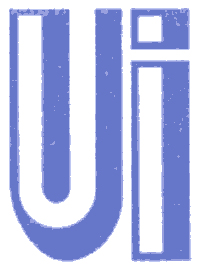 UNIONE ITALIANATalijanskaunija - ItalijanskaUnijaVia – Ulica – Uljarska 1/IV51000 FIUME – RIJEKA - REKATel. +385/51/338-285(911); Fax. 212-876E-Mail: info@unione-italiana.hrwww.unione-italiana.eu